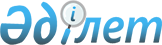 Автокөлікті республикалық меншіктен акционерлік қоғамдарға беру туралыҚазақстан Республикасы Үкіметінің 2012 жылғы 14 желтоқсандағы № 1609 Қаулысы

      «Мемлекеттік мүлік туралы» 2011 жылғы 1 наурыздағы Қазақстан Республикасы Заңының 114-бабының 1-тармағына сәйкес Қазақстан Республикасының Үкіметі ҚАУЛЫ ЕТЕДІ:



      1. Осы қаулыға қосымшаға сәйкес 2011 жылғы 7-қысқы Азия ойындарын өткізу шеңберінде сатып алынған автомобильдер республикалық меншіктен Қазақстан Республикасы Спорт және дене шынықтыру істері агенттігінің теңгерімінен «Спорт индустриясын материалдық-техникалық қамтамасыз ету», «Қазспортинвест» акционерлік қоғамдарына акциялар төлеміне берілсін.



      2. Қазақстан Республикасы Қаржы министрлігінің Мемлекеттік мүлік және жекешелендіру комитеті Қазақстан Республикасы Спорт және дене шынықтыру істері агенттігімен бірлесіп, осы қаулыдан туындайтын шараларды белгіленген тәртіппен жүзеге асырсын.



      3. Осы қаулы қол қойылған күнінен бастап қолданысқа енгізіледі.      Қазақстан Республикасының

      Премьер-Министрі                                     С. Ахметов

Қазақстан Республикасы  

Үкіметінің        

2012 жылғы 14 желтоқсандағы 

№ 1609 қаулысына    

қосымша           

Республикалық меншіктен «Спорт индустриясын материалдық-техникалық қамтамасыз ету»,

«Қазспортинвест» акционерлік қоғамдарына акциялар төлеміне берілетін автомобильдердің тізбесі
					© 2012. Қазақстан Республикасы Әділет министрлігінің «Қазақстан Республикасының Заңнама және құқықтық ақпарат институты» ШЖҚ РМК
				Акционерлік қоғамның атауыАвтомобиль атауыҚорап нөміріҚозғалтқыш нөміріСаны«Спорт индустриясын материалдық -техникалық қамтамасыз ету» АҚVokswagen Multivan ComfortWV2ZZZ7HZBH070075АХА 0162461«Спорт индустриясын материалдық -техникалық қамтамасыз ету» АҚVokswagen Multivan ComfortWV2ZZZ7HZBH070190АХА 0162491«Спорт индустриясын материалдық -техникалық қамтамасыз ету» АҚVokswagen Multivan ComfortWV2ZZZ7HZBH069312СҒС 0262831«Қазспортинвест» АҚVokswagen Multivan ComfortWV2ZZZ7HZBH062397СҒС 0260251«Қазспортинвест» АҚVokswagen Multivan ComfortWV2ZZZ7HZBH069934СҒС 0271011«Қазспортинвест» АҚVokswagen Multivan ComfortWV2ZZZ7HZBH069878СҒС 0262811